Расписание ВПР 2020Конкретные даты проведения ВПР утверждает каждая школа самостоятельно. Рособрнадзор рекомендует общий график проведения ВПР, в котором выделены недели, когда должны пройти контрольные.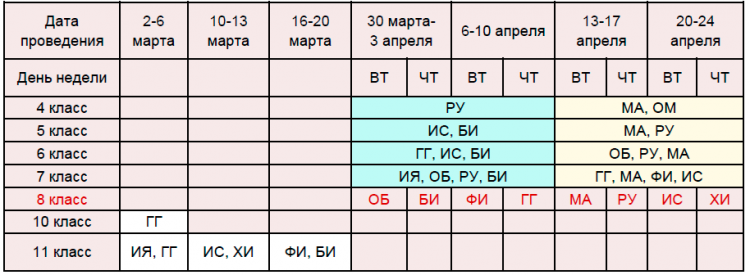 